Ansökan om tillstånd 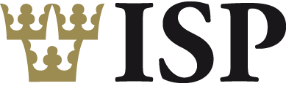 att exportera varor och teknik till Iran enligt rådets förordning EU 267/2012
Observera att slutanvändarintyg ska bifogas ifylld blankett.1. Exportör (sökanden) 1. Exportör (sökanden) Organisations-/personnummer2. Kontaktperson hos sökanden 2. Kontaktperson hos sökanden 2. Kontaktperson hos sökanden 1. Exportör (sökanden) 1. Exportör (sökanden) TelefonTelefonTelefonTelefon1. Exportör (sökanden) 1. Exportör (sökanden) WebbplatsE-post E-post E-post 3. Ombud (som företräder sökanden, i förekommande fall). Bifoga fullmakt.3. Ombud (som företräder sökanden, i förekommande fall). Bifoga fullmakt.Organisationsnummer4. Ansökan skickas tillISP, Inspektionen för strategiska produkter Box 6086171 06 Solnaregistrator@isp.se4. Ansökan skickas tillISP, Inspektionen för strategiska produkter Box 6086171 06 Solnaregistrator@isp.se4. Ansökan skickas tillISP, Inspektionen för strategiska produkter Box 6086171 06 Solnaregistrator@isp.se3. Ombud (som företräder sökanden, i förekommande fall). Bifoga fullmakt.3. Ombud (som företräder sökanden, i förekommande fall). Bifoga fullmakt.Telefon4. Ansökan skickas tillISP, Inspektionen för strategiska produkter Box 6086171 06 Solnaregistrator@isp.se4. Ansökan skickas tillISP, Inspektionen för strategiska produkter Box 6086171 06 Solnaregistrator@isp.se4. Ansökan skickas tillISP, Inspektionen för strategiska produkter Box 6086171 06 Solnaregistrator@isp.se3. Ombud (som företräder sökanden, i förekommande fall). Bifoga fullmakt.3. Ombud (som företräder sökanden, i förekommande fall). Bifoga fullmakt.Webbplats4. Ansökan skickas tillISP, Inspektionen för strategiska produkter Box 6086171 06 Solnaregistrator@isp.se4. Ansökan skickas tillISP, Inspektionen för strategiska produkter Box 6086171 06 Solnaregistrator@isp.se4. Ansökan skickas tillISP, Inspektionen för strategiska produkter Box 6086171 06 Solnaregistrator@isp.se5. MottagareTelefonTelefon6. Antal bilagor6. Antal bilagor6. Antal bilagor5. MottagareTelefaxTelefax7. Slutanvändning7. Slutanvändning7. Slutanvändning5. MottagareWebbplatsWebbplats7. Slutanvändning7. Slutanvändning7. Slutanvändning8. Slutanvändare (om annan än mottagare)TelefonTelefon9. Medlemsland där varorna kommer att hänföras till exportförfarande9. Medlemsland där varorna kommer att hänföras till exportförfarande9. Medlemsland där varorna kommer att hänföras till exportförfarande8. Slutanvändare (om annan än mottagare)TelefaxTelefax10. Bestämmelseland10. Bestämmelseland10. Bestämmelseland8. Slutanvändare (om annan än mottagare)WebbplatsWebbplats11. Kontraktsdatum, i förekommande fall11. Kontraktsdatum, i förekommande fall11. Kontraktsdatum, i förekommande fall12. Varubeskrivning12. Varubeskrivning12. Varubeskrivning13. Varukod, i förekommande fall13. Varukod, i förekommande fall14. Kontrollnr. enligt EUF 267/201212. Varubeskrivning12. Varubeskrivning12. Varubeskrivning15. Varumängd, i förek. fall15. Varumängd, i förek. fall16. Valuta och värde12. Varubeskrivning12. Varubeskrivning12. Varubeskrivning17. Exportförfarande (kod)17. Exportförfarande (kod)17. Exportförfarande (kod)18. Övrig information18. Övrig information18. Övrig information18. Övrig information18. Övrig information18. Övrig informationUndertecknade är medvetna om att informationen kan komma att delges till FN:s säkerhetsråd, Gemensamma kommittén, Internationella atomenergiorganet (IAEA), EU:s medlemsstater, Kommissionen och Den höga representanten.Undertecknade är medvetna om att informationen kan komma att delges till FN:s säkerhetsråd, Gemensamma kommittén, Internationella atomenergiorganet (IAEA), EU:s medlemsstater, Kommissionen och Den höga representanten.Undertecknade är medvetna om att informationen kan komma att delges till FN:s säkerhetsråd, Gemensamma kommittén, Internationella atomenergiorganet (IAEA), EU:s medlemsstater, Kommissionen och Den höga representanten.Undertecknade är medvetna om att informationen kan komma att delges till FN:s säkerhetsråd, Gemensamma kommittén, Internationella atomenergiorganet (IAEA), EU:s medlemsstater, Kommissionen och Den höga representanten.Undertecknade är medvetna om att informationen kan komma att delges till FN:s säkerhetsråd, Gemensamma kommittén, Internationella atomenergiorganet (IAEA), EU:s medlemsstater, Kommissionen och Den höga representanten.Undertecknade är medvetna om att informationen kan komma att delges till FN:s säkerhetsråd, Gemensamma kommittén, Internationella atomenergiorganet (IAEA), EU:s medlemsstater, Kommissionen och Den höga representanten.Ort och datumOrt och datumOrt och datumOrt och datumOrt och datumOrt och datumUnderskrift av behörig företrädare för sökandenUnderskrift av behörig företrädare för sökandenUnderskrift av behörig företrädare för sökandenUnderskrift av behörig företrädare för sökandenNamnförtydligandeNamnförtydligande